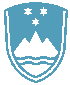 Zadeva:  STRATEŠKE USMERITVE IN PRIORITETE DELA IRSOP ZA LETO 2022Inšpekcija za okolje in naravo (ION)v celoti izvesti nadzor obratov večjega tveganja za okolje (SEVESO), zavezancev za ravnanje z odpadki ter za naprave, ki povzročajo onesnaževanje večjega obsega (IED zavezanci), določen v Programu nadzora 2020 -2022;povečati aktivnosti na področju ravnanja z odpadki;okrepiti preventivno delovanje, predvsem z informiranjem na spletu in odzivnostjo na vprašanja in pobude novinarjev in strank;zagotoviti učinkovito pravno podlago za delovanje ION z aktivnim sodelovanjem pri pripravi predpisov;izvajanje nadzora glede spoštovanja zaščitnih ukrepov COVID-19.Zakonodaja določa zelo široko področje dela ION, kar posledično pomeni tudi izjemno veliko število zavezancev. Glede na kapaciteto ION je osnovno izhodišče načrta dela zagotoviti sistematični nadzor nad pomembnimi viri obremenjevanja okolja. Pri izboru prednostnih področij nadzora se upošteva zlasti:vpliv dejavnosti na okolje;zaveze za doseganje skladnosti z evropskim pravnim redom, ki jih mora zagotavljati Slovenija; cilje nacionalnih strategij, akcijskih načrtov, operativnih programov ipd.;zaznan obseg kršitev na posameznih področjih;ugotovitve monitoringov; analize obremenitev in vplivov na okolje in upoštevanje izhodišča Nacionalnega programa varstva okolja in zahteve nacionalne in evropske zakonodaje, ki terjajo poročanje o ugotovitvah inšpekcijskega nadzora v preteklih letih. Zavezance nadziramo z:Načrtovanimi oziroma rednimi nadzori, ki so temelj inšpekcijskega nadzora zavezancev na terenu in se izvajajo preventivno ne glede na prijave. Pri načrtovanju inšpekcijskih nadzorov se določijo: področja nadzora, zavezanci, prednostni seznam in cilji nadzora ter najučinkovitejši način izvedbe nadzora glede na zastavljeni cilj. Na področjih, kjer so širše zaznane neskladnosti ali želimo doseči celoviti pregled nad izvajanjem nekega predpisa, načrtujemo tudi akcije nadzora.Izrednimi nadzori, ki so inšpekcijski nadzori, opravljeni kot odziv na prejete pobude za izvedbo inšpekcijskega nadzora. Akcijami usmerjenih nadzorov na področjih, kjer želimo preveriti skladnost zavezancev, na primer zaradi novih zahtev v zakonodaji, če je z oceno tveganja zaznana večja neusklajenost z zakonodajo.S kontrolnimi inšpekcijskimi nadzori preverjamo, ali so zavezanci v odrejenem roku odpravili ugotovljene pomanjkljivosti in nepravilnosti.Izvedbo kontrolnega monitoringa, ki se odredi predvsem pri zavezancih, pri katerih inšpektor dvomi o pravilnosti rezultatov rednega spremljanja.Izvršb. Če zavezanci v roku, določenem v inšpekcijski odločbi, ne izpolnijo obveznosti iz odločbe, inšpektor v izvršilnem postopku izdamo sklep o dovolitvi izvršbe. V njem določimo tudi način izvršbe, ki je lahko izvršba po drugi osebi ali izvršba z denarno prisilitvijo.Načrtovane naloge Inšpekcije za okolje in naravo (ION) v letu 2022:Število zavezancev, pri katerih lahko ION v okviru načrtovanih akcij opravi nadzor v letu 2022, je glede na razpoložljivo število inšpektorjev in ob upoštevanju ostalih nalog, ki jih morajo inšpektorji redno izvajati v skladu z letnim programom dela, približno 550. Število zavezancev, pri katerih se bo opravil nadzor v okviru koordiniranih akcij nadzora, je predvsem odvisno od ugotovljenih kršitev Agencije RS za okolje pri pregledu obratovalnih monitoringov.1. Plan 2022 z obrazložitvijo: Redni, kontrolni in izredni inšpekcijski nadzori: Predvidenih je 6.500 inšpekcijskih pregledov v letu 2022.2. Plan 2022 z obrazložitvijo: Koordinirana akcija: Nadzor čezmejnega pošiljanja odpadkov: Skupni nadzori bodo potekali v sodelovanju s FURS in Policijo, na mejnih prehodih, avtocestnih kontrolnih točkah, pristanišču pa tudi s predstavniki tujih nadzornih organov. V okviru akcij se bo preverjalo ali pošiljke odpadkov spremlja ustrezna dokumentacija iz Uredbe (ES) št. 1013/2006 o pošiljkah odpadkov, ali odpadki ustrezajo opisu na spremljajoči dokumentaciji, ali so za posamezne vrste odpadkov izpeljani pravilni postopki (prevoz na podlagi splošnih informacij iz 18. člena, izdana soglasja pristojnih organov). Prav tako se bo  preverjalo izpolnjevanje pogojev iz Uredbe (ES) št. 1418/2007 (prepoved, soglasje, splošne informacije iz 18. člena) za pošiljke odpadkov, ki se pošiljajo v tretje države. V letu 2022 bo opravljenih približno 60 skupnih akcij nadzora.3. Plan 2022 z obrazložitvijo: Koordinirana akcija: Nadzor KČN in naprav, ki odvajajo industrijsko odpadno vodo in po podatkih ARSO presegajo predpisane mejne vrednosti parametrov onesnaženosti odpadne vode na iztoku iz naprave: Agencija RS za okolje (v nadaljevanju ARSO) na podlagi pregleda obratovalnih monitoring odpadnih voda posreduje vsako leto ION podatke o ugotovljenih nepravilnostih (seznam naprav, ki čezmerno onesnažujejo okolje oz. presegajo mejne vrednosti parametrov onesnaženosti odpadne vode na iztoku iz komunalne čistilne naprave oz. naprave, ki odvaja industrijsko odpadno vodo, seznam upravljavcev naprav, ki niso poslali poročila o obratovalnem monitoringu, seznam naprav, ki bi potrebovale OVD,…). V okviru koordinirane akcije se bo opravil inšpekcijski nadzor vseh naprav, pri katerih je ARSO ugotovil nepravilnosti pri preverjanju obratovalnih monitoringov.4. Plan 2022 z obrazložitvijo: Koordinirana akcija: Nadzor naprav, ki presegajo mejne vrednosti emisij snovi v zrak iz nepremičnih virov onesnaževanja ter neskladnosti izvajanja in poročanja zavezancev o trajnih meritvah emisij snovi v zrak iz kurilnih naprav: ARSO posreduje  na podlagi pregleda obratovalnih monitoringov emisij snovi v zrak in ocen o letnih emisijah za preteklo leto ION podatke o ugotovljenih nepravilnostih (seznam naprav, ki čezmerno onesnažujejo okolje oz. presegajo mejne vrednosti emisijskih koncentracij enega ali več parametrov iz definiranih izpustov emisij snovi v zrak, neskladnosti pri zavezancih za trajne meritve emisij snovi v zrak, seznam zavezancev HOS, pri katerih so iz bilanc topil  ugotovljene kršitve, seznam zavezancev, ki ne izpolnjujejo predpisanih obveznosti za kemične čistilnice, …). V okviru koordinirane akcije se bo opravil inšpekcijski pregled vseh naprav, pri katerih je ARSO ugotovil nepravilnosti pri preverjanju obratovalnih monitoringov.5. Plan 2022 z obrazložitvijo: Koordinirana akcija: Vožnja v naravnem okolju: Akcija nadzora vožnje v naravnem okolju se bo izvedla v skladu z Zakonom o ohranjanju narave v sodelovanju s policijo in sicer v zimski in poletni sezoni, v času ko se pričakuje več obiskovalcev, to je med vikendi, počitnicami in dela prostimi dnevi. Prednostno se bo nadzor izvajal na območjih, ki imajo naravovarstveni status. Izvedlo se bo najmanj 12 nadzorov.6. Plan 2022 z obrazložitvijo: Koordinirana akcija: Raba vode – obvestilo o kršitvah določil vodnih dovoljenj za leto 2018, 2019 in 2020: Imetnik vodne pravice mora pri izvajanju posebne rabe vode zagotoviti redno spremljanje odvzetih količin vode z merilno napravo in izvajanje obratovalnega monitoringa podzemnih vod. DRSV je na podlagi pregleda poročil o izvajanju monitoringa podzemnih vod za leto: 2018, 2019 in 2019 ION obvestil o ugotovljenih kršitvah določil izdanih vodnih dovoljenj. V okviru koordinirane akcije nadzora se bo preverjalo izpolnjevanje obveznosti imetnikov vodne pravice, predvsem glede obveznosti poročanja ministrstvu o odvzetih količinah vode. DRSV je poslal skupaj z obvestilom tudi seznam vodnih dovoljenj, kjer je ugotovil kršitev. Ker je teh dovoljenj skupaj 591, se bo akcija nadaljevala v 2023.7. Plan 2022 z obrazložitvijo: Koordinirana akcija: Nadzor v rudarskih prostorih pri zavezancih, ki imajo različna dovoljenja za ravnanje z odpadki znotraj rudarskega prostora: V akciji se bo preverjalo ravnanje z odpadki v rudarskih prostorih, kjer se poleg izkoriščanja mineralnih surovin izvajajo tudi predelava različnih odpadkov.8. Plan 2022 z obrazložitvijo: Vodenje prekrškovnih postopkov: Vodenje prekrškovnega postopka je del rednega dela.9. Plan 2022 z obrazložitvijo: Izvedba kontrolnih monitoringov: Kontrolni monitoring se odredi predvsem pri zavezancih, kjer je Inšpekcija za okolje in naravo zoper zavezanca prejela več prijav zaradi domnevnega čezmernega obremenjevanja okolja z emisijami, inšpektor pa dvomi v pravilnost rezultatov rednega obratovalnega monitoringa.10. Plan 2022 z obrazložitvijo: Izvajanje izvršb po drugi osebi: Izvršbe se bodo izvajale glede na razpoložljiva finančna sredstva.11. Plan 2022 z obrazložitvijo: Izvajanje nadzora glede spoštovanja zaščitnih ukrepov COVID-19: Vodenje upravnih in prekrškovnih postopkov v povezavi z nadzorom glede spoštovanja zaščitnih ukrepov COVID-19 predstavlja redno obvezno delo.Gradbena, geodetska in stanovanjska inšpekcijaZa leto 2022 si je Gradbena, geodetska in stanovanjska inšpekcija določila naslednje cilje: Gradbena inšpekcijaOsnovni cilji delovanja v letu 2022 bodo predvsem:preprečevanje nedovoljenih gradenj oziroma objektov; kontroliranje izpolnjevanja z zakonom določenih bistvenih zahtev glede lastnosti objektov v vseh fazah gradnje objektov ter zagotavljanje izpolnjevanja predpisanih pogojev in kvalitete dela pri opravljanju dejavnosti v zvezi z gradnjo objektov;preprečevanje uporabe objektov brez predpisanih dovoljenj;kontroliranje ostalih predpisov v pristojnosti gradbene inšpekcijeizvajanje nadzora glede spoštovanja zaščitnih ukrepov COVID-19.Pristojnosti gradbene inšpekcije so določene v zakonih (Gradbeni zakon, Zakon o graditvi objektov, Zakon o urejanju prostora, Zakon o arhitekturni in inženirski dejavnosti, Zakon o rudarstvu, Zakon o preprečevanju dela in zaposlovanja na črno, Zakon o nalezljivih boleznih, Zakon o interventnih ukrepih za pomoč pri omilitvi posledic drugega vala epidemije Covid-19) in podzakonskih aktih. Na podlagi določil Gradbenega zakona (GZ, GZ-1) gradbeni inšpektorji nadzirajo gradnjo objektov, med drugim: ali imajo investitorji gradbeno dovoljenje za graditev objektov oziroma za dela, ki jih opravljajo, ali dela opravljajo v skladu z dovoljenjem; ali se gradnja oziroma sprememba namembnosti izvaja skladno z izdanim gradbenim dovoljenjem;ali se rekonstrukcija objekta izvaja skladno z izdanim gradbenim dovoljenjem;ali se gradi objekt, za katerega je izdan sklep, s katerim se je dovolila obnova postopka in zadržanje izvršitve gradbenega dovoljenja;  ali udeleženci pri graditvi objektov izpolnjujejo zahteve, določene z GZ; ali je investitor vložil popolno prijavo začetka gradnje;ali ima objekt uporabno dovoljenje, ali se objekt uporablja v skladu z dovoljenjem; da objekti ne ogrožajo varnosti in zdravja ljudi ter okolice…  Na podlagi določil Zakona o graditvi objektov (ZGO-1), za postopek začete pred začetkom uporabe GZ, gradbeni inšpektorji nadzirajo gradnjo objektov, med drugim: ali imajo investitorji gradbeno dovoljenje za graditev objektov oziroma za dela, ki jih opravljajo, ali dela opravljajo v skladu z dovoljenjem; ali se gradnja oziroma sprememba namembnosti izvaja v skladu z izdanim gradbenim dovoljenjem;ali se dela, za katera ni treba pridobiti dovoljenj po določbah ZGO-1, izvajajo v skladu s prostorskimi akti in gradbenimi predpisi;ali se gradi objekt, za katerega je izdan sklep, s katerim se je dovolila obnova postopka in zadržanje izvršitve gradbenega dovoljenja; ali udeleženci pri graditvi objektov izpolnjujejo zahteve, določene z ZGO-1; ali imajo lastniki za uporabo objektov uporabno dovoljenje, ali objekte uporabljajo v skladu z dovoljenjem; ali objekte vzdržujejo tako, da ti ne ogrožajo varnosti in zdravja ljudi ter okolice … Na podlagi določil Zakona o urejanju prostora (ZUreP-2, ZUreP-3) gradbeni inšpektorji nadzirajo izpolnjevanje predpisanih pogojev za izdelovalce in odgovorne vodje glede na ZUreP in na njegovi podlagi izdanih predpisov. Na podlagi določil Zakona o arhitekturni in inženirski dejavnosti (ZAID) gradbeni inšpektorji nadzirajo zagotavljanje izpolnjevanja pogojev pooblaščenih arhitektov in inženirjev ter gospodarskih subjektov, ki opravljajo arhitekturno in inženirsko dejavnost. Geodetska inšpekcijaV letu 2022 cilje delovanja geodetske inšpekcije predstavlja zlasti:zagotavljanje večje pravne varnosti lastnikov nepremičnin, večje varnosti vlaganj v nepremičnine ter investicij, povezanih z nepremičninami in nepremičninskim trgom;zagotavljanje izpolnjevanja pogojev podjetij in v njih zaposlenih posameznikov za opravljanje geodetske dejavnosti;zagotavljanje izpolnjevanja pogojev pooblaščenih inženirjev geodetske stroke; splošni nadzor nad izvajanjem zakonov in drugih predpisov s področja geodetske dejavnosti, izvajanjem geodetskih dejavnosti in izvajanjem geodetskih storitev;nadzor nad evidencami nepremičnin;zagotavljanje pravilnega označevanja ulic in stavb.Stanovanjska inšpekcijaZastavljeni cilji na področju dela stanovanjske inšpekcije v letu 2022 so zlasti: zagotavljanje vzdrževanja skupnih delov v večstanovanjskih stavbah;zagotavljanje popravil in odprava napak v posameznih delih večstanovanjskih stavb;prepoved opravljanja dejavnosti v stanovanju in izvajanje posegov v skupne dele z vgradnjo naprav če zanje niso izpolnjeni vsi pogoji;nadzor upravnikov;kontrola poslovanja prodajalcev stanovanj in enostanovanjskih stavb v fazi prodaje posameznim kupcem;nadzor neprofitnih stanovanjskih organizacij;nadzor etažnih lastnikov in najemnikov;najemna stanovanja;Načrtovane naloge Gradbene inšpekcije v letu 2022:1. Plan 2022 z obrazložitvijo: Redni, kontrolni in izredni inšpekcijski nadzori: Predvidenih je 7.000 inšpekcijskih pregledov v letu 2022.2. Plan 2022 z obrazložitvijo: Koordinirana akcija: Nadzor nad preprečevanjem nedovoljenih gradenj objektov, v zadevah, kjer ni podane pobude: Akcija bo usmerjena v nadzor nad gradnjo objektov, kjer ni podane pobude, predvsem v varovanih območjih pa tudi na drugih območjih. Gradbeni inšpektorji bodo z rednimi pregledi območij, ki jih nadzirajo, preverjali ali je bilo za gradnjo oz. objekt pridobljeno gradbeno dovoljenje. V primeru, da gradbeni inšpektor ugotovi, da je gradnja dovoljena, bo preverjal tudi skladnost objekta z izdanim gradbenim dovoljenjem. Predvideno skupno število nadzorov je 100.3. Plan 2022 z obrazložitvijo: Koordinirana akcija: Nadzor nad vgrajevanjem gradbenih proizvodov: Opravljena bo kontrola vgrajevanja konkretnih gradbenih proizvodov v objekt, kontrolirali bomo predvsem opremljenost teh proizvodov z dokazili o ustreznosti. V letu 2022 bomo izvedli nadzor nad naslednjimi gradbenimi proizvodi: Svorniki (navojne palice) za povezovanje lesenih konstrukcijKljukasta sidra, ki se vbetonirajo za sidranje leg ostrešijToplotna izolacija (predvsem preverjanje izpolnjevanje zahtev PZI)DrugoPredvideno skupno število nadzorov je 60.4. Plan 2022 z obrazložitvijo: Koordinirana akcija: Nadzor nad prijavo začetka gradnje: Z Gradbenim zakonom je določena pristojnost inšpekcijskega ukrepanja v zvezi s prijavo začetka gradnje in izpolnjevanjem bistvenih zahtev, zato bo akcija usmerjena v nadzor ali se gradnja, za katero je predpisana prijava začetka gradnje, izvaja na podlagi popolne prijave, predpisane dokumentacije za izvedbo gradnje in imenovanjem nadzornika. Predvideno skupno število nadzorov je 150.5. Plan 2022 z obrazložitvijo: Koordinirana akcija: Nadzor nad delom udeležencev pri graditvi objektov: Preverjalo se bo ali udeleženci pri graditvi objektov izpolnjujejo z zakonom določene pogoje za opravljanje svojega dela (investitor, izvajalec, nadzornik…). V sklopu akcije pa bo opravljen tudi nadzor nad označitvijo in zaščito gradbišč, na podlagi določb Gradbenega zakona in podzakonskih predpisov, izdanih na njegovi podlagi, med katere sodi tudi Pravilnik o gradbiščih. Predvideno skupno število nadzorov je 100.6. Plan 2022 z obrazložitvijo: Koordinirana akcija: Nadzor nad gradnjo, uporabo in izpolnjevanjem bistvene zahteve univerzalne graditve in rabe objektov: Akcija bo usmerjena v nadzor nad objekti v uporabi. Cilj akcije je preprečitev uporabe objektov brez uporabnih dovoljenj; zagotavljanje izpolnjevanja bistvenih zahtev objektov; ugotovitev, ali objekti zagotavljajo dostopnost grajenega okolja; ugotovitev, ali se objekti gradijo in rekonstruirajo tako, da zagotavljajo dostopnost grajenega okolja; ugotovitev, ali se objekti vzdržujejo tako, da zagotavljajo dostopnost grajenega okolja; odprava obstoječih grajenih ovir; preprečitev nastanka novih grajenih ovir. Gradbena inšpekcija bo v okviru inšpekcijskega nadzorstva preverila zlasti, ali so izpolnjeni pogoji za začetek uporabe objektov po zakonu; ali se objekt uporablja na podlagi uporabnega dovoljenja oziroma ali gre za objekt za katerega se po samem zakonu šteje, da ima uporabno dovoljenje. Preverjalo se bo tudi, ali je zagotovljen neoviran dostop, vstop in uporaba objektov v javni rabi (Pravilnik o univerzalni graditvi in uporabi objektov). Predvideno skupno število nadzorov 60.7. Plan 2022 z obrazložitvijo: Vodenje prekrškovnih postopkov: Vodenje prekrškovnih postopkov predstavlja redno obvezno delo.8. Plan 2022 z obrazložitvijo: Izvajanje izvršb po drugi osebi: Izvajanje upravnih izvršb inšpekcijskih odločb po drugi osebi bo gradbena inšpekcija opravljala skladno s prioritetami dela gradbene inšpekcije pri izvršilnih postopkih in vrstnim redom pri izvršbah, glede na razpoložljiva finančna sredstva za leto 2022. Prednostno bodo opravljene vse izvršbe v povezavi z nevarnimi objekti. Zakon o splošnem upravnem postopku v 2. odstavku 297. čl. določa, da lahko organ, ki opravlja izvršbo, naloži zavezancu s sklepom, naj založi znesek, ki je potreben za kritje izvršilnih stroškov, proti poznejšemu obračunu. V letu 2022 bo v povezavi z vodenjem izvršilnih postopkov gradbena inšpekcija izdajala sklepe o založitvi sredstev po vrstnem redu iz osnovnega seznama izvršilnih postopkov (na dan 10. 1. tekočega leta), ki še nimajo izdanega sklepa o založitvi sredstev - razen nevarnih gradenj.Opravljale pa se bodo tudi izvršbe, za katere so že založena sredstva po sklepih o založitvi sredstev iz preteklih let.9. Plan 2022 z obrazložitvijo: Izvajanje nadzora glede spoštovanja zaščitnih ukrepov COVID-19: Vodenje upravnih in prekrškovnih postopkov v povezavi z nadzorom glede spoštovanja zaščitnih ukrepov COVID-19 predstavlja redno obvezno delo.Načrtovane naloge Geodetske inšpekcije v letu 2022:1. Plan 2022 z obrazložitvijo: Redni, kontrolni in izredni inšpekcijski nadzori: Predvidenih je 100 inšpekcijskih pregledov v letu 2022.2. Plan 2022 z obrazložitvijo: Koordinirana akcija: Doseganje cilja večje pravne varnosti lastnikov nepremičnin, večje varnosti vlaganj v nepremičnine in investicij, povezanih z nepremičninami, nepremičninskega trga, pravično obdavčenje nepremičnin: Obravnavani bodo predlagani in ugotovljeni prekrški v zvezi z evidentiranjem stavb ali delov stavb v kataster stavb oz. register nepremičnin. Predvideno št. nadzorov je 80.3. Plan 2022 z obrazložitvijo: Koordinirana akcija - Doseganje cilja zagotavljanja izpolnjevanja pogojev podjetij in v njih zaposlenih posameznikov za opravljanje geodetske dejavnosti: Izveden bo nadzor nad 20. naključno izbranimi podjetji, ki opravljajo geodetsko dejavnost poleg prejetih prijav.4. Plan 2022 z obrazložitvijo: Vodenje prekrškovnih postopkov: Vodenje prekrškovnih postopkov predstavlja redno obvezno delo.5. Plan 2022 z obrazložitvijo: Izvajanje nadzora glede spoštovanja zaščitnih ukrepov COVID-19: Vodenje upravnih in prekrškovnih postopkov v povezavi z nadzorom glede spoštovanja zaščitnih ukrepov COVID-19 predstavlja redno obvezno delo.Načrtovane naloge Stanovanjske inšpekcije v letu 2022:1. Plan 2022 z obrazložitvijo: Redni, kontrolni in izredni inšpekcijski nadzori: Za uresničitev teh ciljev, glede na planirano kadrovsko zasedbo stanovanjske inšpekcije v letu 2022 načrtujemo 300 inšpekcijskih pregledov.2. Plan 2022 z obrazložitvijo: Koordinirana akcija: Nadzor nad upravniki: Akcija bo usmerjena v Nadzor nad upravniki. Izveden bo nadzor nad 20. naključno izbranimi upravniki večstanovanjskih objektov razpršenih po območju celotne Republike Slovenije. V koordinirani akciji se bo preverjalo:1. Nadzor izdelave Poročila o upravnikovem delu po 64. členu SZ-1E za leto 2021, v povezavi s prekrškom 171.člen SZ-1E, ki v 18. alineji opredeljuje prekršek, če se ne pripravi poročila o upravnikovem delu v skladu z navodilom iz tretjega odstavka 64. člena SZ-1E;2. Nadzor sestave mesečnega obračuna prispevka rezervnega sklada in stanja sredstev rezervnega sklada za stavbo po 66. členu SZ-1 za december 2021 in januar 2022. Prekršek opredeljuje 20. točka 1 odstavka 171. čl. SZ-1, ki opredeljuje prekršek, če se ne izstavi obračuna stroškov v skladu s 66. členom SZ-1. Izveden bo nadzor nad 20 stavbami, ki imajo v AJPESU odprt svoj ločen TRR F račun. Opravljena bo tudi navzkrižna poizvedba pri dotični banki, kjer je odprt račun rezervnega sklada, pri tem, da bi se preverjalo stanje RS na dan 31. 12. 2021 pri upravniku in banki. 3. Plan 2022 z obrazložitvijo: Koordinirana akcija: Nadzor nad poslovanjem prodajalcev stanovanj in enostanovanjskih stavb: Akcija bo izvedena na podlagi Zakona o varstvu kupcev stanovanj in enostanovanjskih stavb (v nadaljevanju ZVKSES). Z namenom zaščititi končne kupce pred tveganjem, da investitor oziroma vmesni kupec zaradi stečaja, plačilne nesposobnosti ali drugih razlogov ne bo izpolnil vseh obveznosti do končnih kupcev oziroma ne bo sposoben končnim kupcem vrniti plačanih obrokov kupnine v primeru razveze prodajnih pogodb, v skladu z (1) odstavkom 94. člena ZVKSES inšpekcijski nadzor nad tem, ali prodajalci pri prodaji enostanovanjskih stavb in stanovanj potrošnikom ravnajo v skladu z določbami ZVKSES opravljajo inšpektorji stanovanjske inšpekcije. Stanovanjska inšpekcija lahko ukrepa v kolikor obstajajo utemeljeni razlogi za uvedbo postopka po uradni dolžnosti ter izrekajo na podlagi 94 člena ZVKSES morebitne ukrepe. Ob ugotovljenih nepravilnostih po uradni dolžnosti inšpektor lahko uvede tudi prekrškovni postopek za prekrške. Akcija bo potekala na območju celotne RS v 25. zadevah.4. Plan 2022 z obrazložitvijo: Koordinirana akcija: redni pregledi dvigal in njihovim vzdrževanjem v večstanovanjskih stavbah: Podlaga za inšpekcijske postopke v teh zadevah bo temeljila na podatkih dnevno informativnega biltena centra za obveščanje, Uprave RS za zaščito in reševanje, ki zajema podatke o nujnih intervencijah na dvigalih. Akcija bo potekala na območju celotne RS v 15. zadevah.5. Plan 2022 z obrazložitvijo: Vodenje prekrškovnih postopkov: Vodenje prekrškovnih postopkov predstavlja redno obvezno delo.6. Plan 2022 z obrazložitvijo: Izvajanje nadzora glede spoštovanja zaščitnih ukrepov COVID-19: Vodenje upravnih in prekrškovnih postopkov v povezavi z nadzorom glede spoštovanja zaščitnih ukrepov COVID-19 predstavlja redno obvezno delo.Sodelovanje z drugimi inšpekcijami - IRSOPGlede na v preteklosti ugotovljene potrebe po skupnih akcijah bo Inšpektorat RS za okolje in prostor v letu 2022 organiziral:Koordinirana akcija nadzorov nad večjimi gradbišči gradbene inšpekcije skupaj z Inšpektoratom RS za delo predvideva pregled 10 večjih gradbišč v Območni enoti Maribor. Akcija bi potekala od marca do septembra 2022;- Gradbena inšpekcija bo sodelovala v skupni akciji z nadzorniki TNP (predvidoma 3 objekti OE KR, 3 objekti OE NG);Inšpekcija za okolje in naravo bo sodelovala s FURS, Policijo ter po potrebi z ostalimi inšpekcijskimi organi.Inšpektorat RS za okolje in prostor bo sodeloval tudi z drugimi inšpektorati oziroma drugimi nadzornimi organi pri koordiniranih akcijah, ki jih bo organiziral Inšpekcijski svet in Regijska koordinacija posameznih območnih enot. Lepo pozdravljeni. Pripravila:Vesela Baroš,Gradbena inšpektoricaBojan Počkar,Inšpektor za okolje in naravoFranc Rančigaj,Glavni inšpektor InšpektorataRS za okolje in prostor